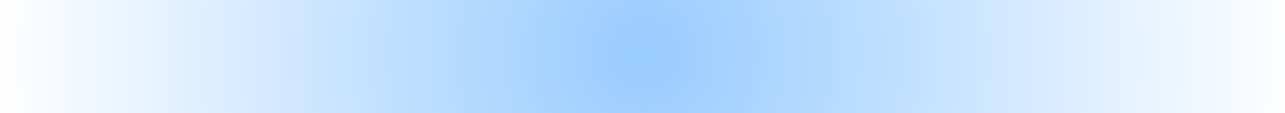 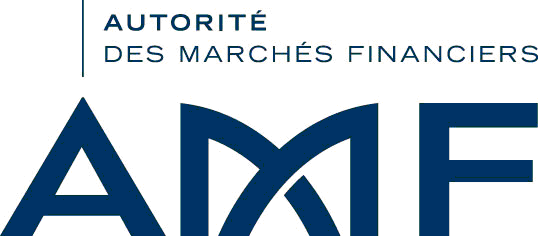 Ce document constitue l'annexe IX de l'instruction AMF DOC-2011-20Cette fiche est remplie si la modification est un changement (modifications non soumises à l'agrément de l'AMF) qui concerne plus de 20 FIA et si la société de gestion souhaite que l'AMF prenne en charge la mise à jour administrative de la base GECO pour le changement considéré. Cette prise en charge administrative par l'AMF n'exonère pas la société de gestion de la mise à jour du document d'information clé pour l'investisseur (DICI) et du prospectus et de sa notification à l'AMF. Si la transformation est une mutation, il convient d'utiliser la fiche relative aux mutations.Date de prise d'effet du changement      Nature du ou des changement(s)Champ impacté	Ancienne valeur	Nouvelle valeurFIA concernés (20 minimum) :En application du règlement (UE) n° 2016/679 du 27 avril 2016 et de la loi n° 7817 du 6 janvier 1978, les personnes physiques disposent d'un droit d'accès, de rectification, d’effacement, d’opposition ou de limitation du traitement des données personnelles les concernant. Ce droit peut être exercé par courrier à l’adresse suivante : AMF Délégué à la protection des données - 17 place de la Bourse, 75002 Paris ; et via le formulaire « données personnelles » accessible sur le site internet de l’AMF. Vous pouvez également introduire une réclamation au sujet du traitement de vos données auprès de la CNIL.